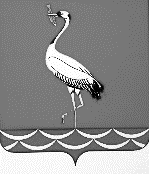 АДМИНИСТРАЦИЯ ЖУРАВСКОГО СЕЛЬСКОГО ПОСЕЛЕНИЯ КОРЕНОВСКОГО РАЙОНА ПОСТАНОВЛЕНИЕот 11.07.2016                                                                                                                                    № 132станица Журавская
Об утверждении требований к порядку разработки и принятия 
правовых актов о нормировании в сфере закупок для обеспечения муниципальных нужд Журавского сельского поселения 
Кореновского района, содержанию указанных актов и 
обеспечению их исполненияВо исполнение части 4 статьи 19 Федерального закона от 5 апреля 2013 года № 44-ФЗ «О контрактной системе в сфере закупок товаров, работ, услуг для обеспечения государственных и муниципальных нужд», постановления Правительства Российской Федерации от 18 мая 2015 года № 476 «Об утверждении общих требований к порядку разработки и принятия правовых актов о нормировании в сфере закупок, содержанию указанных актов и обеспечению их исполнения», п о с т а н о в л я ю:1. Утвердить требования к порядку разработки и принятия правовых актов о нормировании в сфере закупок для обеспечения муниципальных нужд Журавского сельского поселения Кореновского района, содержанию указанных актов и обеспечению их исполнения (приложение).2. Общему отделу администрации Журавского сельского поселения Кореновского района (Рублевская) обнародовать настоящее постановление в установленных местах и разместить  на официальном сайте администрации Журавского сельского поселения Кореновского района в информационно-телекоммуникационной сети «Интернет».3. Постановление вступает в силу со дня его официального обнародования и распространяется на правоотношения, возникшие с 1 января 2016 года.Исполняющий обязанности главы Журавского сельского поселенияКореновского района                                             		                               Т.П. МанькоТребования
к порядку разработки и принятия правовых актов о нормировании в сфере закупок для обеспечения муниципальных нужд Журавского сельского поселения Кореновского района, содержанию указанных актов и обеспечению их исполнения1. Настоящий документ определяет требования к порядку разработки и принятия, содержанию, обеспечению исполнения следующих правовых актов:а) Администрации Журавского сельского поселения Кореновского района, утверждающей:правила определения нормативных затрат на обеспечение функций муниципального органа Журавского сельского поселения Кореновского района (включая подведомственные казенные учреждения) (далее - нормативные затраты);правила определения требований к отдельным видам товаров, работ, услуг (в том числе предельные цены товаров, работ, услуг),закупаемым для обеспечения муниципальных нужд;б) муниципального органа Журавского сельского поселения Кореновского района, утверждающего:нормативные затраты;требования к отдельным видам товаров, работ, услуг (в том числе предельные цены товаров, работ, услуг), закупаемыми самим муниципальным органом Журавского сельского поселения Кореновского района, подведомственными указанному органу казенными учреждениями и бюджетными учреждениями.2. Правовые акты, указанные в подпункте «а» пункта 1 настоящего документа, разрабатываются администрацией Журавского сельского поселения Кореновского района в форме проектов постановлений.3. Проекты правовых актов, указанные в пункте 1 настоящих Требований, подлежат обязательному предварительному обсуждению в целях общественного контроля (далее – обсуждение в целях общественного контроля).4. Для проведения обсуждения в целях общественного контроля проектов правовых актов, указанных в пункте 1 настоящего документа, в соответствии с пунктом 6 общих требований к порядку разработки и принятия правовых актов2 о нормировании в сфере закупок, содержанию указанных актов и обеспечению их исполнения, утвержденных постановлением Правительства Российской Федерации от 18 мая 2015 г. № 476 «Об утверждении общих требований к порядку разработки и принятия правовых актов о нормировании в сфере закупок, содержанию указанных актов и обеспечению их исполнения» (далее соответственно - общие требования, обсуждение в целях общественного контроля), муниципального органа Журавского сельского поселения Кореновского района размещают проекты указанных правовых актов и пояснительные записки к ним в установленном порядке в единой информационной системе в сфере закупок.5. Срок проведения обсуждения в целях общественного контроля устанавливается муниципальным органом Журавского сельского поселения Кореновского района и не может быть менее 7 календарных дней со дня размещения проектов правовых актов, указанных в пункте 1 настоящего документа, в единой информационной системе в сфере закупок.6. Муниципальный орган Журавского сельского поселения Кореновского района рассматривает предложения общественных объединений, юридических и физических лиц, поступившие в электронной или письменной форме в срок, установленный указанным органом с учетом положений пункта 5настоящего документа, в соответствии с законодательством Российской Федерации о порядке рассмотрения обращений граждан.7. Муниципальный орган Журавского сельского поселения Кореновского района  не позднее 3 рабочих дней со дня рассмотрения предложений общественных объединений, юридических и физических лиц размещает эти предложения и ответы на них в установленном порядке в единой информационной системе в сфере закупок.8. По результатам обсуждения в целях общественного контроля муниципальный орган Журавского сельского поселения Кореновского района  при необходимости принимает решения о внесении изменений в проекты правовых актов, указанных в пункте 1 настоящего документа, с учетом предложений общественных объединений, юридических и физических лиц и о рассмотрении указанных в абзаце третьем подпункта «а» и абзаце третьем подпункта «б» пункта 1 настоящего документа проектов правовых актов на заседаниях общественных советов при муниципальном органе, в соответствии с пунктом 3 общих требований (далее - общественный совет).9. По результатам рассмотрения проектов правовых актов, указанных в абзаце третьем подпункта «а» и абзаце третьем подпункта «б» пункта 1 настоящего документа, общественный совет принимает одно из следующих решений:а) о необходимости доработки проекта правового акта;б) о возможности принятия правового акта.10. Решение, принятое общественным советом, оформляется протоколом, подписываемым всеми его членами, который не позднее 3 рабочих дней со дня3 принятия соответствующего решения размещается муниципальным органом Журавского сельского поселения Кореновского района в установленном порядке в единой информационной системе в сфере закупок.11. Муниципальный орган Журавского сельского поселения Кореновского района до 1 июня текущего финансового года принимает правовые акты, указанные в абзаце втором подпункта «б» пункта 1 настоящего документа.При обосновании объекта и (или) объектов закупки учитываются изменения, внесенные в муниципальные правовые акты, указанные в абзаце втором подпункта «б» пункта 1 настоящего документа, до представления главным распорядителем средств местного бюджета (бюджета Журавского сельского поселения) распределения бюджетных ассигнований.12. Правовые акты, предусмотренные подпунктом «б» пункта 1 настоящего документа, пересматриваются муниципальным органом Журавского сельского поселения Кореновского района не реже одного раза в год.13. В случае принятия решения, указанного в подпункте «а» пункта 10 настоящего документа, муниципальный орган Журавского сельского поселения Кореновского района утверждает правовые акты, указанные в абзаце третьем подпункта «а» и абзаце третьем подпункта «б» пункта 1 настоящего документа, после их доработки в соответствии с решениями, принятыми общественным советом.14. Муниципальный орган Журавского сельского поселения Кореновского района в течение 7 рабочих дней со дня принятия правовых актов, указанных в подпункте «б» пункта 1 настоящего документа, размещает эти правовые акты в установленном порядке в единой информационной системе в сфере закупок.15. Внесение изменений в правовые акты, указанные в подпункте «б» пункта 1 настоящего документа, осуществляется в порядке, установленном для их принятия.16. Постановление администрации Журавского сельского поселения Кореновского района, утверждающее правила определения требований к отдельным видам товаров, работ, услуг (в том числе предельные цены товаров, работ, услуг), закупаемым для муниципальных нужд, должно определять:а) порядок определения значений характеристик (свойств) отдельных видов товаров, работ, услуг (в том числе предельных цен товаров, работ, услуг), включенных в утвержденный администрацией Журавского сельского поселения Кореновского района ведомственный перечень отдельных видов товаров, работ, услуг;б) порядок отбора отдельных видов товаров, работ, услуг (в том числе предельных цен товаров, работ, услуг), закупаемых самим муниципальным органом Журавского сельского поселения Кореновского района, подведомственными указанным органам казенными учреждениями и 4бюджетными учреждениями (далее - ведомственный перечень);в) форму ведомственного перечня.17. Постановление администрации Журавского сельского поселения Кореновского района, утверждающее правила определения нормативных затрат, должно определять:а) порядок расчета нормативных затрат, в том числе формулы расчета;б) обязанность муниципального органа Журавского сельского поселения Кореновского района определить порядок расчета нормативных затрат, для которых порядок расчета не определен администрацией Журавского сельского поселения Кореновского района;в) требование об определении муниципального органа Журавского сельского поселения Кореновского района нормативов количества и (или) цены товаров, работ, услуг, в том числе сгруппированных по должностям работников и (или) категориям должностей работников.18. Правовые акты муниципального органа Журавского сельского поселения Кореновского района, утверждающие требования к отдельным видам товаров, работ, услуг, закупаемым самим муниципальным органом Журавского сельского поселения Кореновского района, подведомственными указанному органу казенными учреждениями и бюджетными учреждениями, должен содержать следующие сведения:а) наименования заказчиков (подразделений заказчиков), в отношении которых устанавливаются требования к отдельным видам товаров, работ, услуг (в том числе предельные цены товаров, работ, услуг);б) перечень отдельных видов товаров, работ, услуг с указанием характеристик (свойств) и их значений.19. Муниципальный орган Журавского сельского поселения Кореновского района разрабатывает и утверждает индивидуальные, установленные для каждого работника, и (или) коллективные, установленные для нескольких работников, нормативы количества и (или) цены товаров, работ, услуг.20. Правовые акты муниципального органа Журавского сельского поселения Кореновского района, утверждающие нормативные затраты, должны определять:а) порядок расчета нормативных затрат, для которых правилами определения нормативных затрат не установлен порядок расчета;б) нормативы количества и (или) цены товаров, работ, услуг, в том числе сгруппированные по должностям работников и (или) категориям должностей работников.21. Правовые акты, указанные в подпункте "б" пункта 1 настоящего документа, могут устанавливать требования к отдельным видам товаров, работ, услуг, закупаемым одним или несколькими заказчиками, и (или) нормативные затраты на обеспечение функций муниципального органа Журавского сельского поселения Кореновского района и (или) подведомственных казенных 5учреждений.22. Требования к отдельным видам товаров, работ, услуг и нормативные затраты применяются для обоснования объекта и (или) объектов закупки соответствующего заказчика.Исполняющий обязанности главы Журавского сельского поселенияКореновского района                                                                               Т.П. Манько2ЛИСТ СОГЛАСОВАНИЯпроекта постановления администрации Журавского сельского поселения Кореновского района от 11.07.2016 № 132
«Об утверждении требований к порядку разработки и принятия 
правовых актов о нормировании в сфере закупок для обеспечения муниципальных нужд Журавского сельского поселения 
Кореновского района, содержанию указанных актов и 
обеспечению их исполнения»Проект подготовлен и внесен:Общим отделом администрации Журавского сельского поселения Кореновского района, ведущий специалист                                                                        В.С. Рублевская                                                        Проект согласован:Общим отделом администрации Журавского сельского поселения Кореновского района, начальник общего отдела                                                                  Т.И. ШапошникПРИЛОЖЕНИЕУТВЕРЖДЕНЫпостановлением администрацииЖуравского сельского поселенияКореновского районаот 11.07.2016 № 132